FORMULARZ ZGŁOSZENIA AKTU BEZPRAWNEJ INGERENCJI(Należy wypełnić i przekazać do Urzędu Lotnictwa Cywilnego w ciągu 7 dni od dnia zaistnienia aktu bezprawnej ingerencji) Numer dokumentu: …………………………..                                         	Data złożenia formularza: …………………………..Imię i nazwisko osoby wypełniającej formularz:       ......……………………………………………..Stanowisko osoby wypełniającej formularz:…………………………………………….Rodzaj aktu bezprawnej ingerencjiRodzaj aktu bezprawnej ingerencji1.  użyciu w czasie lotu statku powietrznego przemocy wobec osoby znajdującej się na jego pokładzie, jeżeli akt ten może zagrozić bezpieczeństwu tego statku,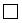 2. 	zniszczeniu statku powietrznego albo spowodowaniu jego uszkodzeń, które uniemożliwiają lot lub mogą stanowić zagrożenie bezpieczeństwa tego statku,3. 	umieszczeniu na pokładzie statku powietrznego przedmiotu, urządzenia lub substancji, które mogą zagrozić zdrowiu lub życiu pasażerów lub załogi lub zniszczyć statek powietrzny albo spowodować jego uszkodzenia, mogące uniemożliwić jego lot lub stanowić zagrożenie bezpieczeństwa tego statku w czasie lotu,4. 	porwaniu statku powietrznego z załogą i pasażerami na pokładzie lub bez nich, również w celu użycia statku powietrznego jako narzędzia ataku terrorystycznego z powietrza,5. 	zniszczeniu albo uszkodzeniu lotniczych urządzeń naziemnych lub pokładowych, zakłóceniu ich działania lub użyciu przemocy wobec osoby obsługującej te urządzenia, w przypadku gdy powoduje to znaczne zakłócenie ruchu lotniczego lub zagrożenie bezpieczeństwa lotnictwa cywilnego,6. 	przekazaniu nieprawdziwej informacji, która powoduje zagrożenie osób i mienia w komunikacji lotniczej,7. 	zniszczeniu albo poważnym uszkodzeniu urządzeń na lotnisku, zakłóceniu ich działania lub użyciu przemocy wobec osoby obsługującej te urządzenia, w przypadku gdy powoduje to znaczne zakłócenie ruchu lotniczego lub funkcjonowania lotniska lub zagrożenie bezpieczeństwa lotnictwa cywilnego.A. Informacje ogólne:A. Informacje ogólne:Nazwa podmiotu składającego formularz do Urzędu Lotnictwa Cywilnego:          ....…...........................…………………………………………………………………………….…………..Data dokonania / próby dokonania aktu bezprawnej ingerencji (rok, miesiąc, dzień, godzina, minuta): …...………………............................................................…………………………………………………...Czas trwania aktu bezprawnej ingerencji: ……………...............................…………………………………Nazwa podmiotu składającego formularz do Urzędu Lotnictwa Cywilnego:          ....…...........................…………………………………………………………………………….…………..Data dokonania / próby dokonania aktu bezprawnej ingerencji (rok, miesiąc, dzień, godzina, minuta): …...………………............................................................…………………………………………………...Czas trwania aktu bezprawnej ingerencji: ……………...............................…………………………………B. Informacje szczegółowe dotyczące aktu bezprawnej ingerencji:B. Informacje szczegółowe dotyczące aktu bezprawnej ingerencji:B. Informacje szczegółowe dotyczące aktu bezprawnej ingerencji:B. Informacje szczegółowe dotyczące aktu bezprawnej ingerencji:Informacje dotyczące lotu:Informacje dotyczące lotu:Informacje dotyczące lotu:Informacje dotyczące lotu:Data wylotu: ……………………………….Data wylotu: ……………………………….Czas wylotu: ……………….….……………Czas wylotu: ……………….….……………Numer rejsu:………………….…………….Numer rejsu:………………….…………….Typ statku powietrznego: ….……………….Typ statku powietrznego: ….……………….Nazwa Przewoźnika:……………………….Nazwa Przewoźnika:……………………….Liczba pasażerów: ………...………………..Liczba pasażerów: ………...………………..Liczba członków załogi: ……….………….Liczba członków załogi: ……….………….Liczba sprawców: ………………………….Liczba sprawców: ………………………….Rodzaj wykonywanej operacji lotniczejPrzewóz regularny           □Portlotniczy wylotuNazwa:………………………            ....……………………Rodzaj wykonywanej operacji lotniczejPrzewóz nieregularny      □Charter                             □Lotnictwo ogólne             □Portlotniczy wylotuKraj:………………………….       …………………………..Planowany portlotniczy docelowy Nazwa:………………           ….……………Miejsce lądowaniaNazwa:………………………            ....……………………Planowany portlotniczy docelowy Kraj:…………………       .…………………Miejsce lądowaniaKraj:………………………….       …………………………..Port lotniczy, w którym dokonano załadunku urządzenia/przedmiotu/substancji  stanowiących  narzędzie sabotażuNazwa:………………           ….……………Obecność warty ochronnej na pokładzieSłużba:………………………            ....……………………Port lotniczy, w którym dokonano załadunku urządzenia/przedmiotu/substancji  stanowiących  narzędzie sabotażuKraj:…………………       .…………………Obecność warty ochronnej na pokładzieKraj:………………………….       …………………………..Budynki i urzadzenia portu lotniczego lub lotniska uszkodzone lub narażone na uszkodzenie:Budynki i urzadzenia portu lotniczego lub lotniska uszkodzone lub narażone na uszkodzenie:Budynki i urzadzenia portu lotniczego lub lotniska uszkodzone lub narażone na uszkodzenie:Budynki i urzadzenia portu lotniczego lub lotniska uszkodzone lub narażone na uszkodzenie:................................................................................................................................................................................................................................................................................................................................................................................................................................................................................................................................................................................................................................................................................................................................................................................................................................................................................................................................................................................................................................................................................................................................................................................................................................................................................................................................................................................................................................................................................................................................................................................................................................................................................................................................................................................................................................................................................................................................................................................................................................................................................................................................................................................................................................................................................................................................................................................................................................................................Opis przebiegu zdarzenia:Opis przebiegu zdarzenia:Opis przebiegu zdarzenia:Opis przebiegu zdarzenia:....................................................................................................................................................................................................................................................................................................................................................................................................................................................................................................................................................................................................................................................................................................................................................................................................................................................................................................................................................................................................................................................................................................................................................................................................................................................................................................................................................................................................................................................................................................................................................................................................................................................................................................................................................................................................................................................Szczegółowy opis sposobu w jaki sposób sprawcy ominęli/pokonali środki ochrony stosowane w miejscu zajścia zdarzenia: Szczegółowy opis sposobu w jaki sposób sprawcy ominęli/pokonali środki ochrony stosowane w miejscu zajścia zdarzenia: Szczegółowy opis sposobu w jaki sposób sprawcy ominęli/pokonali środki ochrony stosowane w miejscu zajścia zdarzenia: Szczegółowy opis sposobu w jaki sposób sprawcy ominęli/pokonali środki ochrony stosowane w miejscu zajścia zdarzenia: Szczegółowy opis sposobu w jaki sposób sprawcy ominęli/pokonali środki ochrony stosowane w miejscu zajścia zdarzenia: ............................................................................................................................................................................................................................................................................................................................................................................................................................................................................................................................................................................................................... ............................................................................................................................................................................................................................................................................................................................................................................................................................................................................................................................................................................................................... ............................................................................................................................................................................................................................................................................................................................................................................................................................................................................................................................................................................................................... ............................................................................................................................................................................................................................................................................................................................................................................................................................................................................................................................................................................................................... ............................................................................................................................................................................................................................................................................................................................................................................................................................................................................................................................................................................................................... Wykaz powiadomionych osób funkcyjnych podmiotu prowadzacego lotniczą działalność gospodarczą składającego formularz zgłoszenia aktu bezprawnej ingerencji oraz powiadomionych właściwych służb państwowych:Wykaz powiadomionych osób funkcyjnych podmiotu prowadzacego lotniczą działalność gospodarczą składającego formularz zgłoszenia aktu bezprawnej ingerencji oraz powiadomionych właściwych służb państwowych:Wykaz powiadomionych osób funkcyjnych podmiotu prowadzacego lotniczą działalność gospodarczą składającego formularz zgłoszenia aktu bezprawnej ingerencji oraz powiadomionych właściwych służb państwowych:Wykaz powiadomionych osób funkcyjnych podmiotu prowadzacego lotniczą działalność gospodarczą składającego formularz zgłoszenia aktu bezprawnej ingerencji oraz powiadomionych właściwych służb państwowych:Wykaz powiadomionych osób funkcyjnych podmiotu prowadzacego lotniczą działalność gospodarczą składającego formularz zgłoszenia aktu bezprawnej ingerencji oraz powiadomionych właściwych służb państwowych:Kierownictwo/osoby funkcyjne podmiotuKierownictwo/osoby funkcyjne podmiotuPrzedstawiciele służb państwowychPrzedstawiciele służb państwowychPrzedstawiciele służb państwowychImię i nazwiskoStanowiskoImię i nazwiskoStanowiskoRodzaj służby............................................................................................................................................................................................................................................................................................................................................................................................................................................................................................................................................................................Działania podjęte w celu uwolnienia pasażerów i załogi oraz środki podjęte w celu kontynuowania lotu:Działania podjęte w celu uwolnienia pasażerów i załogi oraz środki podjęte w celu kontynuowania lotu:Działania podjęte w celu uwolnienia pasażerów i załogi oraz środki podjęte w celu kontynuowania lotu:Działania podjęte w celu uwolnienia pasażerów i załogi oraz środki podjęte w celu kontynuowania lotu:Działania podjęte w celu uwolnienia pasażerów i załogi oraz środki podjęte w celu kontynuowania lotu:............................................................................................................................................................................................................................................................................................................................................................................................................................................................................................................................................................................................................................................................................................................................................................................................................................................................................................................................................................................................................................................................................................................................................................................................................................................................................................................................................................................................................................................................................................................................................................................................................................................................................................................................................................................................................................................................................................................................................................................................................................................................................................................................................................................................................................................................................................................Działania podjęte w celu zwrócenia własności lub wrównania poniesionych strat  osobom poszkodowanym w trakcie aktu bezprawnej ingerencji:Działania podjęte w celu zwrócenia własności lub wrównania poniesionych strat  osobom poszkodowanym w trakcie aktu bezprawnej ingerencji:Działania podjęte w celu zwrócenia własności lub wrównania poniesionych strat  osobom poszkodowanym w trakcie aktu bezprawnej ingerencji:Działania podjęte w celu zwrócenia własności lub wrównania poniesionych strat  osobom poszkodowanym w trakcie aktu bezprawnej ingerencji:Działania podjęte w celu zwrócenia własności lub wrównania poniesionych strat  osobom poszkodowanym w trakcie aktu bezprawnej ingerencji:............................................................................................................................................................................................................................................................................................................................................................................................................................................................................................................................................................................................................................................................................................................................................................................................................................................................................................................................................................................................................................................................................................................................................................................................................................................................................................................................................................................................................................................................................................................................................................................................................................................................................................................................................................................................................................................................................................................................................................................................................................................................................................................................................................................................................................................................................................................Ustalone przyczyny zajścia zdarzenia / słabe elementy systemu ochrony: Ustalone przyczyny zajścia zdarzenia / słabe elementy systemu ochrony: Ustalone przyczyny zajścia zdarzenia / słabe elementy systemu ochrony: Ustalone przyczyny zajścia zdarzenia / słabe elementy systemu ochrony: Ustalone przyczyny zajścia zdarzenia / słabe elementy systemu ochrony: ............................................................................................................................................................................................................................................................................................................................................................................................................................................................................................................................................................................................................................................................................................................................................................................................................................................................................................................................................................................................................................................................................................................................................................................................................................................................................................................................................................................................................................................................................................................................................................................................................................................................................................................................................................................................................................................................................................................................................................................................................................................................................................................................................................................................................................................................................................................Doraźne działania podjęte w celu zapobieżenia powtórzenia się w przyszłości podobnego zdarzenia. Wprowadzone nowe środki i procedury ochrony:................................................................................................................................................................................................................................................................................................................................................................................................................................................................................................................................................................................................................ Dane personalne sprawcy/ów oraz czy został on ujęty, przez kogo oraz komu został  przekazany:...........................................................................................................................................................................................................................................................................................................................................................................................................................................................Wszelkie inne informacje dotyczące zdarzenia:................................................................................................................................................................................................................................................................................................................................................................................................................................................................................................................................................................................................................ Właściwe zaznaczyć znakiem „X” lub uzupełnić informacje